Catch Your Breath…while you Dash for Diabetes 5K Run/Walk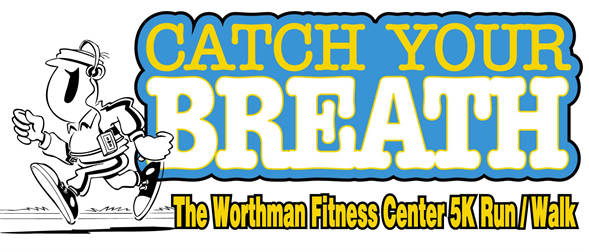 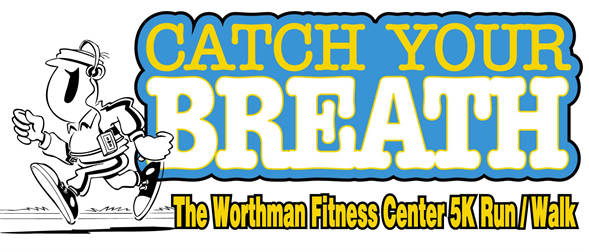 9:00 a.m. Saturday, September 10, 2022    In Cooperation with Adams County Parks and RecreationPlace:			Adams Memorial Hospital				1100 Mercer Avenue Decatur, IN 46733Time:			8:30 a.m.	Registration and packet pick-up			9:00 a.m.	5K run/walk beginsEntry Fee:		$20 Pre-registration fee until Friday, September 2nd (event shirt included)			*$10 no-shirt entry available			*Late registration including race day sign-ups will be $25 This race is part of the Adams County 5K ChallengePlease visit www.adamscounty5kchallenge.com for information on participating in the challengeAwards:		Awards given to the top overall male and female finishers			and the top finishers in each age division			This race will be chip timed. There will be a fee for lost or damaged chips.Catch Your Breath…while you Dash for Diabetes 5K Run/WalkName (Please Print) _____________________________________________________________________	Date of Birth ____________________________          Age on Race Day _______                                 Male		FemaleAddress__________________________________________		 City_____________________ 	State________ 		Zip____________Telephone____________________________   E-mail ____________________________________________________________Emergency Contact ___________________________________________   Phone_____________________________________Shirt Size:	Youth M           Youth L           S          M           L          XL          XXL		NO SHIRTWaiver and Release
The signing of this entry blank and the participation in the Catch Your Breath …while you Dash for Diabetes event at Adams Memorial Hospital Race is with full knowledge of the risks involved therein and the undersigned individually and/or as parent or guardian assumes the risks of injury, sickness, or health defect including death, resulting from or received during participation in the races, and further releases and agrees to save harmless Adams Memorial Hospital from any liability, damage, claim, or judgment that may result or arise from the participation of the participant in this race. Signature: 										Date:Parent/Guardian Signature if under 18:Send Entry Forms & Fee to: The Worthman Fitness Center, c/o Adams Memorial Hospital, 1100 Mercer Ave. Decatur, Indiana 46733 	Phone:  260-724-2145 ext. 11036Please make checks payable to Adams Memorial Hospital